§2104.  Required provision and use of protective equipment1.  Eye, face protection.  Each fire department shall provide and each firefighter shall use eye or face protection, or both, when the firefighter is engaged in fire suppression and other operations involving hazards to the eyes and face at all times when the face is not protected by the full facepiece of self-contained breathing apparatus.[PL 2003, c. 570, §4 (AMD); PL 2003, c. 570, §7 (AFF).]2.  Hearing protection. [PL 2003, c. 570, §5 (RP); PL 2003, c. 570, §7 (AFF).]3.  Self-contained breathing apparatus.  Each fire department shall provide and each firefighter shall use self-contained breathing apparatus when the firefighter enters structural fires or when proximity hazards require that protection.  Each fire department shall establish a program of maintenance and repair to ensure that self-contained breathing apparatus retains its original effectiveness as recommended by the manufacturer.This subsection is effective beginning October 1, 1988.[PL 1987, c. 552, §4 (RPR).]4.  Personal alert safety system.  Each fire department shall provide a personal alert safety system with every self-contained breathing apparatus.This subsection is effective beginning October 1, 1988.[PL 1987, c. 552, §5 (RPR).]SECTION HISTORYPL 1987, c. 356 (NEW). PL 1987, c. 552, §§4,5 (AMD). PL 2003, c. 570, §§4,5 (AMD). PL 2003, c. 570, §7 (AFF). The State of Maine claims a copyright in its codified statutes. If you intend to republish this material, we require that you include the following disclaimer in your publication:All copyrights and other rights to statutory text are reserved by the State of Maine. The text included in this publication reflects changes made through the First Regular and First Special Session of the 131st Maine Legislature and is current through November 1. 2023
                    . The text is subject to change without notice. It is a version that has not been officially certified by the Secretary of State. Refer to the Maine Revised Statutes Annotated and supplements for certified text.
                The Office of the Revisor of Statutes also requests that you send us one copy of any statutory publication you may produce. Our goal is not to restrict publishing activity, but to keep track of who is publishing what, to identify any needless duplication and to preserve the State's copyright rights.PLEASE NOTE: The Revisor's Office cannot perform research for or provide legal advice or interpretation of Maine law to the public. If you need legal assistance, please contact a qualified attorney.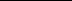 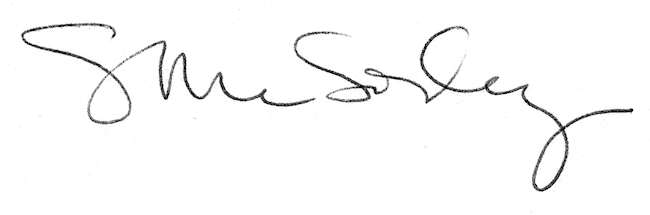 